Załącznik nr 1OPIS PRZEDMIOTU ZAMÓWIENIADostawa 1500 sztuk torby papierowej z logo UŚ2000 sztuk długopisów z logo UŚ500 sztuk notesów z logo UŚPrzedmiotem zamówienia jest dostawa  1500 sztuk torby papierowej z logo UŚ1500 toreb papierowych Specyfikacja:papier kraft w prążkikolor papieru: naturalny brązrozmiar A4 150,0x25,4mmtyp uchwytu: skręcany ze sznurka papierowegoboki rozszerzane, pozwalające umieścić wewnątrz torby przedmioty przestrzennegramatura: 100gsmnadruk biały jednostronnie – logo UŚzdjęcie poglądowe: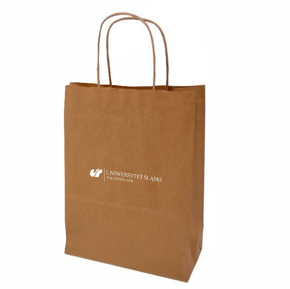 2000 tysiące sztuk długopisów z logo UŚSpecyfikacja:długopis REVIdługopis automatycznywkład typu x20 w kolorze niebieskimwykonany w 40% ze słomy pszennejkolor beżowynadruk czarny jednostronny – logo UŚwymagana wizualizacja z logo !zdjęcie poglądowe: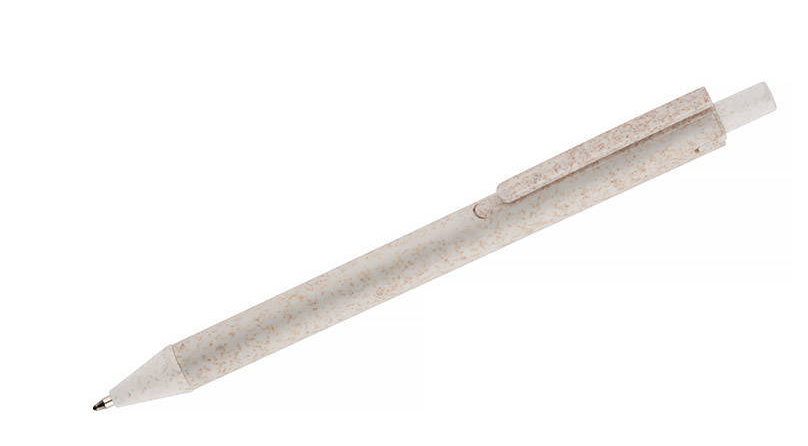 500 sztuk notesów z tłoczonym logo UŚSpecyfikacja:notes w formacie A5twarda okładka z PU192 gładkie strony (96kartek)kolor: granatowyelastycznie zamknięcie ( gumka) tasiemka w środku notesuwymiary: 21x14x1,6 cmtłoczone logo UŚ na dole stronyzdjęcie poglądowe: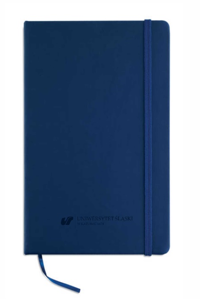 Wyłoniony zwycięzca przed przystąpieniem do całościowej realizacji będzie zobowiązany o przesłanie wizualizacji wszystkich przedmiotów.Termin i sposób realizacji zamówienia: w nieprzekraczalnym terminie 
do: 25 lipca 2023 r. Dwie faktury VAT !Miejsce realizacji zamówienia:ul. Bankowa 12, 40-007 Katowice, rektorat, I piętro, pokój p.1.2 Warunki płatności: Podstawą dokonania płatności będzie prawidłowo wystawiona faktura VAT oraz podpisany obustronnie protokół odbioru. Prosimy o wystawienie dwóch faktur! (NR 1: długopisy i notesy, NR 2: torby papierowe)Zamawiający wypłaci Wykonawcy wynagrodzenie na rachunek bankowy Wykonawcy wskazany na fakturze w terminie 14 dni od daty przyjęcia przez Zamawiającego prawidłowo sporządzonej faktury.